Publicado en   el 02/09/2014 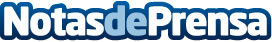 Bankia financia el pago de impuestos a comerciantes y autónomos sin intereses Datos de contacto:Nota de prensa publicada en: https://www.notasdeprensa.es/bankia-financia-el-pago-de-impuestos-a Categorias: Finanzas http://www.notasdeprensa.es